06012 Нещата, за които си струва да се борим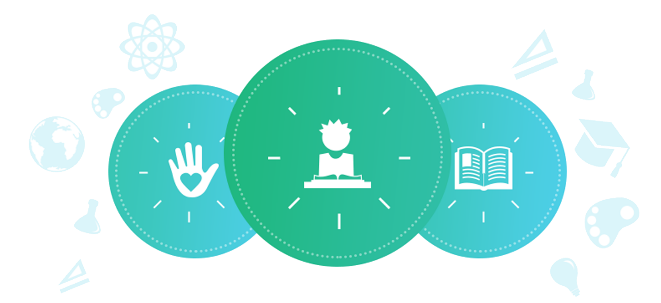 Клас 6 тиУчениците посочват проблеми в училището или общността, за чието решаване мислят, че биха имали смелостта да се борят.Продължителност: едно занятие от 40 минутиЦели Учениците ще:•	идентифицират проблеми в училище (в общността, в света), които е трудно да бъдат разрешени, защото се изисква смелост и експертиза (знания, опит), за да заемем  определена позиция и да работим за тяхното решаване. Материали Копие на Приложение 1 в голям формат: „Проблеми, чиито решения са важни за обществото“ИнструкцииНасочващи дейности:Попитайте учениците следното: „Ако видите, че в коридорите на училището обиждат и тормозят някого, как ще се почувствате? Какво ще направите?“ Обсъдете отговорите на учениците на този въпрос. Насочете учениците към идеята, че е необходима смелост, за да се опълчиш на насилник или дори да кажеш на учител, че това се случва. Дискутирайте примери за това кога е необходима смелост, за да постъпиш правилно в училище. Попитайте: “Има ли в нашето училище (в нашата общност или дори в световен мащаб – ако те са информирани) проблеми, за разрешаването на които се изисква смелост?“.  Насочете учениците към дискусия чрез категориите проблеми в  Приложение  1: „Проблеми, чиито решения са важни за обществото“ за търсене и посочване на такива примери. Примери за възможни въпроси при дискусията: “Има ли някакви свързани с околната среда практики, които хората трудно приемат и прилагат? Има ли предразсъдъци, на които хората не обръщат внимание и как те се проявяват? Необходима ли е смелост, за да се направи нещо за хората без дом, за хората, които нямат храна и т.н. Защо?“Запишете идеите на учениците на дъската. Обсъдете с тях конкретни действия, които изискват смелост, за да се защити правилната позиция в тези сфери и да се търси някакво добро решение. Разделете учениците на 5 групи, спрамо категорииите в приложението и им дайте време да помислят всяка група с какво може да опита да помогне за решаване на съответния проблем – може на съвсем базисно, близко до тях ниво, в тяхната общност Например – Категория „Здраве“: да споделиш плод вместо вафла, да скачаш с чували и тичаш съвместно с някого – физически активности; „“Образование“ : да помогнем на наш съученик, който не се справя добре с материала по даден предмет, за да повиши знанията си; „Общност“: да подкрепим възрастен човек, да му помогнем да се научи да работи на компютър и т.н по останалите категории. Излъчете по един представител от група, който да презентира отговорите. Материали към урокаПриложение 1Проблеми, в 5 категории/сфери, които могат да търсят решения, чрез вашата дейност и подкрепа     *Забележка: Проблемите в съответните сфери за ориентир на преподавателя. Би могъл да махне или добави по подходящи според него. Здраве                                                                (нашето тяло)                                     информираност и образование за проблемите по темата                    превенция на заболяванията                                         научни изследвания                                                    здравословен начин на живот  Образование(нашия ум)повишаване на грамотносттапревенция на ранното отпадане от  училищепрофесионално ориентиране/кариератехническа и финансова грамотностОбщност(как сме свързани помежду си)права на човека/социална справедливостдостъпна грижа за дететообщественополезна дейност/доброволчество/гражданска ангажираностпредотвратяване на насилието/разрешаване на конфликти/приобщаванеразвитие на градовете/населените местасъпричастност между поколениятаОколна среда                                                          (светът около нас)                                                                                                                                  климат/глобално затопляне                                    опазване на природата                                     хуманно отношение към животните                       отговорна консумация                                                                          подготовка за бедствия и справяне с тях             Икономика(всичко, свързано с парите,  осигуряването на средствата за живот)икономическо развитиесъздаване на работни местаборба с бедността и глада достъп до технологии